    KAV- Haldensleben e.V. / Fischereiausbildung  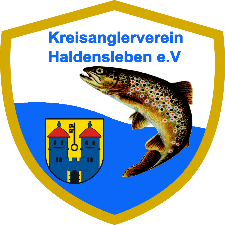               Anmeldung zur Teilnahme am freiwilligen Lehrgang JugendName:                   _______________________________________________________________  Vorname:               _______________________________________________________________  Geburtsdatum/Ort _______________________________________________________________  Straße / NR.:        _______________________________________________________________  PLZ/Ort:               _______________________________________________________________  Tel. / E-Mail          _______________________________________________________________  Ort /Datum Lehrgang : Anglerheim Papenteich EmdenSamstag  07.05.2022                   oder   Sonntag 08.05.2022                   Wunschkurs ankreuzen!!Die Lehrgänge finden jeweils von 8.30 Uhr bis ca.14.30 Uhr stattBitte wetterfeste Kleidung und festes SchuhwerkTeilnehmergebühr: 10-€   (die Teilnehmergebühr ist am Lehrgangstag bar zu entrichten) Die Anmeldung muss bis spätestens 1 Woche vor Lehrgangsbeginn beim KAV Haldensleben eingegangen sein.Anträge an :Ines Schmidt                                    Tel. 0172 8475004Am Drei 25 b   39343 Bebertal         oder per E-Mail: i.schmidt@kav-haldensleben.de  ______________________________                                  ______________________________Ort/ Datum                                                Unterschrift (bei Minderjährigen         Unterschrift gesetzlicher Vertreter)    